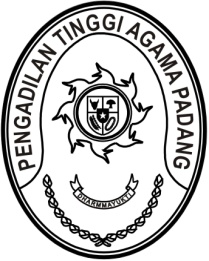 SURAT PENGANTARNomor : W3-A/0000/KP.04.1/10/2021Yth. Ketua Pengadilan Agama Padang	 Oktober 2021diTempatAssalamu’alaikum Wr. Wb..Demikian kami sampaikan untuk dapat dipergunakan sebagaimana mestinya.	Wassalam,      	Plh. Sekretaris	Millia SufiaTANDA TERIMA( PENGADILAN AGAMA PADANG)Yth. Ketua Pengadilan Tinggi Agama PadangdiTempatAssalamu’alaikum Wr. Wb..Isi SuratBanyaknyaKeteranganDengan hormat, bersama ini kami kirimkan Asli dan Fotocopy Surat keputusan Direktur Jenderal Badan Peradilan Agama tentang Kenaikan Pangkat Pegawai Negeri Sipil atas nama:Dra. Hj. Rahmadinur1 SetSet terdiri dari 1 (satu) lembar SK asli untuk yang bersangkutan, 
2 (dua) lembar fotocopy untuk Satuan Kerja terkait dan 3 (tiga) lembar Pertek untuk yang bersangkutan.Setelah SK tersebut diterima, agar segera diserahkan kepada yang bersangkutan.Memerintahkan penanggung jawab aplikasi SIKEP dan Aplikasi Backup SIKEP (ABS) untuk segera mencatat/ melengkapi perubahan data sesuai dengan SK dimaksud Guna pengecekan kepastian penerimaan berkas tersebut, kami minta mengisi tanda terima dan mengirimkan kembali kepada kami via email  tandaterima@pta-padang.go.id dengan Subject : Tanda Terima SK Pangkat Isi SuratBanyaknyaKeteranganDengan hormat, bersama ini kami kirimkan Asli dan Fotocopy Surat keputusan Direktur Jenderal Badan Peradilan Agama tentang Kenaikan Pangkat Pegawai Negeri Sipil atas nama:Dra. Hj. Rahmadinur1 SetSet terdiri dari 1 (satu) lembar SK asli untuk yang bersangkutan, 
2 (dua) lembar fotocopy untuk Satuan Kerja terkait dan 3 (tiga) lembar Pertek untuk yang bersangkutan.Setelah SK tersebut diterima, agar segera diserahkan kepada yang bersangkutan.Memerintahkan penanggung jawab aplikasi SIKEP dan Aplikasi Backup SIKEP (ABS) untuk segera mencatat/ melengkapi perubahan data sesuai dengan SK dimaksud   Guna pengecekan kepastian penerimaan berkas tersebut, kami minta mengisi tanda terima dan mengirimkan kembali kepada kami via email  tandaterima@pta-padang.go.id dengan Subject : Tanda Terima SK Pangkat Tanda TanganTtd dan Stempel